                                                                Consulate General of India,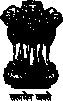                                                       Suite 700, 365, Bloor Street (East)                                                                   Toronto, Ontario M4W 3L4                                                                             Tel:  001-416-960-0751                                                                                                           Fax: 001-416-960-9812                                                       Email: consec.toronto@mea.gov.in           LIFE CERTIFICATEThis is to certify that the person, whose particulars are given below, is alive on this_______day of___________201_ and has signed/put thumb impression before me. 1. Name:   2. Father’s/ Husband’s name: 3. Address: 4. Telephone no.: 5. Nationality: 6. Passport Particulars: a) Number: b) Date of Issue: c) Place of Issue: 7. Signature/Thumb impression of Applicant: Place: _______________                          Date: _______________